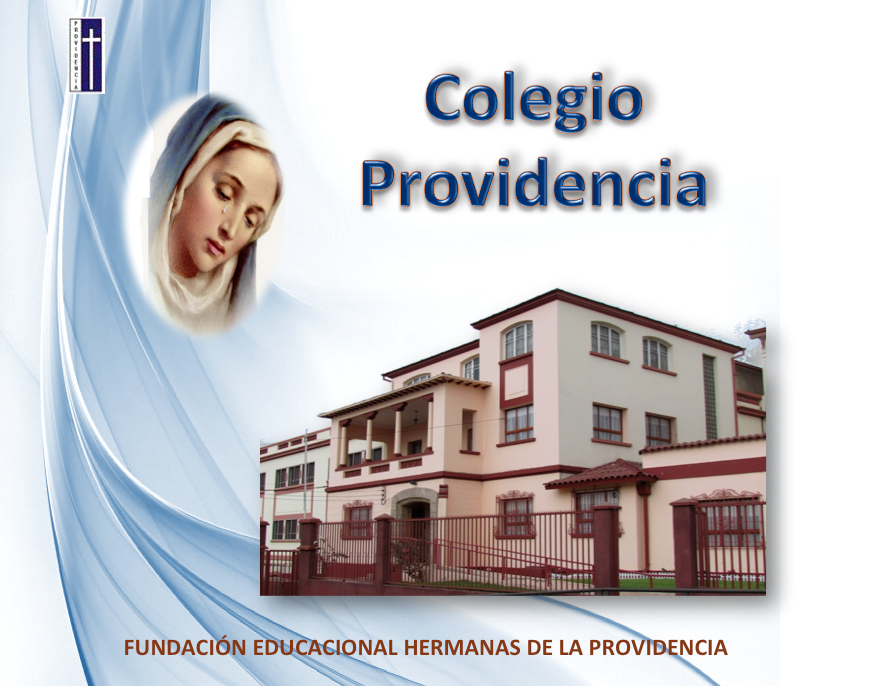 PROTOCOLO DE MEDIDAS SANITARIAS PARA ESTABLECIMIENTO DE EDUCACIÓN ESCOLARFUNDACIÓN EDUCACIONAL COLEGIO PROVIDENCIA DE LA SERENA2021PROTOCOLO DE MEDIDAS SANITARIAS PARA ESTABLECIMIENTOS DE EDUCACIÓN ESCOLARObjetivoEl objetivo del presente protocolo es establecer lineamientos sanitarios para el establecimiento, con el fin de permitir un retorno gradual en condiciones seguras para toda la comunidad escolar. AlcanceEl presente documento es aplicable a toda la comunidad escolar del Colegio Providencia de La Serena.Organización de jornada escolarLa Fundación Educacional Colegio Providencia de La Serena, retornará a clases presenciales en una jornada de 08:00 a 14:20 horas. Las estudiantes que asistirán al establecimiento serán designadas de acuerdo a la distribución de los cursos y grupos respectivos, a los aforos de las dependencias del colegio y el calendario escolar. Se mantendrán las clases remotas para aquellas estudiantes que, por razones de prevención y seguridad, no asistirán al establecimiento mientras se desarrolle el año escolar.Distribución de cursos, fechas, periodos y salas o talleresLa distribución de los cursos para el retorno a clases presenciales, se hará en base a la cantidad de estudiantes matriculadas en el establecimiento, teniendo en mayor consideración de asistencia a las alumnas de cuarto año medio. Cada curso se dividirá en grupos, de acuerdo a la cantidad de alumnas disponibles para asistir en las fechas y jornadas escolares establecidas de acuerdo al aforo por distanciamiento físico y de acuerdo en la fase en la que se encuentre la ciudad. Además, se definen las salas o talleres asignados para cada curso y grupo. La distribución de los grupos por curso es la siguiente: Las fechas de asistencia asignadas para el primer semestre, son las siguientes:NOTA: Las designaciones de fechas para los cursos y grupos respectivas, quedan sujetas a modificaciones, de acuerdo a las distintas situaciones que puedan presentarse.Los horarios de los periodos son los siguientes: Las salas o talleres asignadas por curso y/o grupo, son las siguientes:Capacidad máxima de estudiantes y personas en salas de clases, talleres u otras dependenciasLas salas de clases se encuentras organizadas y reacondicionadas para cumplir con las medidas de distanciamiento social, de al menos un metro de distancia entre pupitres. Cabe destacar que, por la implementación de la distribución de los cursos en grupos, no se llegará a ocupar la máxima capacidad de estudiantes en algunas de las salas de clases.La capacidad máxima de estudiantes y personas en las salas de clases, talleres u otras dependencias disponibles, es la siguiente:Capacidad máxima de personas en oficinas, baños y otros lugares de uso comúnSalas de aislamientoEl Colegio Providencia de La Serena cuenta con salas habilitadas y acondicionadas para aislamiento por COVID-19. Una sala en caso de que la persona sea caso confirmado o sospechoso y otra para posibles contactos estrechos. La ubicación y el aforo de las salas de aislamiento son las siguientes:Horario de ingreso y salida de los estudiantesEl ingreso al establecimiento, por parte de los estudiantes, se hará en horarios diferidos y por accesos diferentes, con el propósito de evitar aglomeraciones. Los horarios y los accesos establecidos para el ingreso de los cursos y sus respectivos grupos, son los siguientes:NOTA: Las estudiantes que ingresen por la puerta principal deberán acceder al establecimiento por la entrada con rampa, y en el caso de la puerta lateral, las estudiantes deben ingresar al establecimiento por la entrada con escalera.La salida del colegio se hará según el horario de cada curso, respetando la misma distribución de ingreso al colegio. La distribución de la salida es la siguiente:NOTA 1: Las alumnas que se encuentren en el internado harán su ingreso por el acceso ubicado en el segundo patio. Para poder ingresar al colegio, deberán respetar las normas de higiene y seguridad dictadas por el establecimiento, así como todas las recomendaciones para el cuidado y bienestar de la comunidad escolar.NOTA 2: Antes de ingresar a sus respectivas salas de clases, todas las estudiantes deben lavar sus manos con agua y jabón. Cada curso y grupo dispone de unos minutos para realizar el lavado de manos, tiempo exclusivo para esta acción e independiente del horario de clases.Horario de recreoLos horarios de recreos serán diferidos de acuerdo a los cursos y grupos respectivos, para evitar aglomeraciones. Los recreos serán supervisados por parte del personal del establecimiento, verificando que se cumplan todas las medidas preventivas adoptados por el colegio. Los horarios de los recreos son los siguientes:La ubicación de los cursos y respectivos grupos, en sus horarios de recreo, son las siguientes:NOTA: Al finalizar el horario de recreo, todas las estudiantes deben lavar sus manos con agua y jabón, antes de ingresar nuevamente a su sala de clases. Cada curso dispone de tiempo para realizar el lavado de manos, ya sea en baño o en lavamanos de patios.Baños:Los baños del establecimiento tendrán definidas sus capacidades máximas de uso, asegurando el distanciamiento social de al menos 1 metro. De igual manera, estarán diferenciados de acuerdo a su utilización, ya sea para el recreo y el uso general de las estudiantes, para los docentes y para el resto de los trabajadores del colegio. El personal del colegio supervisará que su uso se ajuste a la capacidad definida y a la utilización establecida, evitando aglomeraciones, especialmente durante los recreos. Las capacidades máximas de uso y su utilización respectiva son las siguientes:Medidas preventivas y de control del establecimientoLavado de manosTodas las personas deberán lavar sus manos frecuentemente, con agua y jabón, con una duración mínima de 20 segundos. Para efectuar un correcto y efectivo lavado de manos, se solicita seguir las instrucciones del “Instructivo de lavado de manos” (ANEXO 1). Se recomienda el lavado de manos siempre:Al ingresar al establecimiento.Antes y después de comer y al preparar tus alimentos.Antes y después de usar el baño.Antes de cada ingreso a la sala de clases.Al tocar cualquier superficie de uso común o masivo.Antes de salir del establecimiento y al llegar a casa.Se implementará una rutina de lavado de manos, para estudiantes y para el personal del establecimiento. Además, se disponen de lavatorios en baños y en los lugares de recreo.La rutina de lavado de manos las estudiantes constan de los siguientes horarios:Los funcionarios del colegio deberán lavar sus manos siempre al ingresar al establecimiento (antes de comenzar a ejercer sus labores), y cada dos horas de estar efectuando su trabajo.En el caso de los docentes, deberán lavar sus manos al ingresar al establecimiento y antes de entrar a las salas de clases respectivas.Ingreso al establecimientoUso de mascarillaToda persona que ingrese al establecimiento, debe utilizar mascarilla. El uso de la mascarilla se controlará en la portería y en el interior del colegio.El uso de la mascarilla es obligatorio al interior, en todas las dependencias del establecimiento, a excepción de las zonas definidas para la alimentación, en los horarios correspondientes.Desinfección de calzadoEn la entrada del establecimiento, se dispondrán pediluvios para desinfectar el calzado y su uso es obligatorio para todas las personas que ingresen al colegio.Toma de temperaturaPor parte del establecimiento, se efectuará el control de temperatura con termómetro infrarrojo, en todos los accesos y a todas las personas que ingresen al colegio. En caso de que el resultado indique una temperatura igual o mayor a 37.8°, o si la persona presenta síntomas de la enfermedad, como tos, dolor de garganta y dificultad respiratoria, será guiada a la sala de aislamiento del establecimiento para casos confirmados o sospechosos de COVID-19, para esperar las indicaciones de la dirección.Dispensadores de alcohol gelAl ingresar al establecimiento, todas las personas deberán utilizar los dispensadores de alcohol gel ubicados en los accesos del colegio para su desinfección de manos.En caso de no estar disponibles los dispensadores de alcohol gel, el personal del establecimiento se encargará de facilitar el uso de la solución de alcohol gel para todas las personas.Distanciamiento socialLos saludos con contacto físico entre personas, que impliquen besos, abrazos o cualquier contacto, estarán prohibidos.  Se reemplaza el saludo por uno a distancia. Se velará que se mantenga una distancia mínima de un metro y medio entre personas, considerando las demarcaciones visibles dispuestas en los puntos de acceso del establecimiento.ReunionesSe promoverá las reuniones no presenciales mediante el uso de medios electrónicos. Si la reunión presencial no puede ser reemplazada por medios electrónicos, se deberán tomar las siguientes medidas:Reducir el número de personas asistentes a la reunión.Organizar la reunión de manera que los participantes estén al menos a un metro y medio de distancia entre sí.Contar con acceso a lavado de manos o en su defecto, solución de alcohol gel.Conservar los nombres, RUT, correo electrónico, teléfonos de los participantes de la reunión durante al menos un mes.Limpiar el lugar donde se realizó la reunión después de concretada.Se prohíbe disponer de alimentos y bebestibles durante la reunión.Seguridad y salud de la comunidad educativaSe dispondrán de dispensadores con alcohol gel en distintos puntos del establecimiento, los cuales están a disposición de toda la comunidad educativa con el fin de facilitar la desinfección de las manos. Los baños cuentan con disponibilidad de agua y jabón líquido, basureros con tapa, dispensadores de papel secante en rodillos, además de imágenes y señaléticas que refuerzan las medidas preventivas y el lavado de manos. Todo el personal debe verificar y dar aviso de la disponibilidad de jabón en los baños y alcohol gel en los dispensadores, para su reposición en caso de ser necesario.El establecimiento entregará los elementos protección personal, en caso de ser pertinente, necesarios para la ejecución de las labores del personal. Toda persona debe traer su propio lápiz o bolígrafo, en caso de ser necesario el registro de su firma o datos personales.No se pueden compartir los elementos de protección personal, estos son de uso exclusivo.En el interior del establecimiento se encontrarán demarcados de manera visible, la distancia de al menos un metro y medio, en los lugares de espera, tales como los servicios, higiénicos, casinos, salas de clases, espacios comunes, entre otros.Se dispondrá de paneles informativos y afiches en áreas comunes, con el fin de mantener constantemente informado a toda la comunidad educativa sobre el uso obligatorio de la mascarilla, síntomas del coronavirus, las buenas prácticas de higiene y lavado de manos frecuente y medidas de prevención para evitar el contagio, entre otros. Como medida complementaria, se dejará registro de la capacitación de temas relevantes al COVID-19.Colación funcionariosTodas las personas deberán acatar los turnos designados por el establecimiento para el horario de colación.Se prohíbe consumir alimentos en las oficinas, salas de clases, bodegas y en cualquier otro recinto que no sean el comedor o lugares habilitados para la alimentación. Está medida puede ser cambiada de acuerdo a las circunstancias, y serán especificadas las personas que consuman sus alimentos en los lugares no habilitados para ello. En los comedores, se deberá respetar la distancia entre las personas y las recomendaciones dictadas por el establecimiento, para mantener el distanciamiento social.De ser necesario su uso se establecerán turnos para su realización.Limpieza y desinfecciónLa limpieza y desinfección del establecimiento, deberá realizarse de acuerdo a lo establecido en el “Protocolo de Limpieza Y Desinfección Asociado a la Pandemia COVID-19” de la Fundación Educacional Colegio Providencia de La Serena (Ver ANEXO 2).Se reforzará la limpieza y desinfección, considerando la afluencia de trabajadores, estudiantes y/o personas de la comunidad escolar. Sobre todo, en los siguientes lugares:Limpieza y desinfección de manillas y pasamanos.Limpieza y desinfección de escritorios, mesas, teclados, casilleros, dispensadores agua y de alcohol gel, entre otros.Limpieza y desinfección de casinos y comedores.Limpieza y desinfección de baños.Limpieza y desinfección de recursos pedagógicos manipulables.Limpieza y desinfección de todas las superficies de uso común o masivo.Ventilación de salas de clases y espacios comunesLa ventilación de salas de clases, oficinas, comedores y espacios comunes en general, se hará de acuerdo a horarios establecidos. La ventilación debe ser de 10 minutos aproximadamente.Las rutinas de ventilación son los siguientes:Comunicación e información con la comunidad educativaProporcionaremos efectiva y oportunamente a toda la comunidad educativa información actualizada que emane de la autoridad sanitaria u otra competente, que diga relación con la prevención y contención del virus con el control eficaz de las medidas al interior del establecimiento.Medidas preventivas generalesLavarse frecuentemente las manos, con agua y jabón (mínimo 20 segundos) o con un desinfectante a base de alcohol. Siempre lave las manos con agua y jabón antes de comer, después de ir al baño y después del tacto con superficies de uso masivo (pasamanos, transporte público, cajeros, etc.).Uso obligatorio de mascarillas en lugares públicos, en aeropuertos, transporte público y privado, locales comerciales, hoteles, establecimientos de salud, lugares de trabajo, establecimientos educacionales, residencias de adultos mayores, recintos deportivos, lugares de fabricación de alimentos y medicamentes, entre otros.Mantener la distancia social mínima de 1 metro y medio.Evitar tocarse los ojos, la nariz y la boca (principales fuentes para que el virus ingrese al organismo).Evitar saludar con contacto físico (apretón de manos, beso en la mejilla, incluso evitar el saludo de choque de codos por proximidad con la otra persona), optar por un saludo a distancia.No compartir artículos personales, de higiene ni de alimentación.Al estornudar o toser cúbrase la nariz y la boca con un pañuelo de papel (nunca con la mano) y deseche inmediatamente el pañuelo. Puede cubrirse con la parte interna del codo, en caso de no llevar pañuelo.Mantener ambientes limpios y ventiladosEvitar situaciones de aglomeración.Limpiar y desinfectar los objetos y las superficies que se tocan frecuentemente, usando un producto común de limpieza de uso doméstico en rociador o toalla.Personas con síntomas similares al resfriado o gripe, que tengan fiebre sobre 37.8, tos y dificultad para respirar deben buscar atención médica acudiendo a un servicio de urgencia, llame con antelación si es posible.Actuación en control de porteríaEl establecimiento ha definido un protocolo de actuación, con el fin de mejorar la prevención y seguridad en el ingreso y salida de personas, permitiendo un mayor control y clarificación de las responsabilidades. Por lo mismo, se han tomado las siguientes medidas:Portería es el primer encargado de recibir, acoger y/o de controlar el ingreso y egreso de las estudiantes, apoderados y personas que requieran o hayan sido citados al establecimiento.Portería no está autorizado para dejar salir a las estudiantes.El retiro de estudiantes lo podrá realizar solamente el apoderado titular o el apoderado suplente durante el tiempo de recreo.Toda persona, que no sea funcionario o estudiante, que ingrese al establecimiento deberá portar su cédula de identidad y deberá quedar debidamente registrada.Portería no está autorizado a recibir ningún trabajo o material de estudiantes.En la Portería deberá asegurarse que a la persona a quien se busca o necesita, se encuentre primero en las dependencias del colegio, disponible o en horario de atención de apoderado y /o en horario que no interrumpa sus horas de clases y/o reuniones. Medidas por COVID-19Portería debe verificar que la persona que ingrese al establecimiento utilice el pediluvio para desinfectar sus pies.Portería debe verificar que toda persona que ingrese al establecimiento debe utilizar mascarilla y de forma correcta.El personal de Portería deberá tomar o verificar que se realice la temperatura mediante el termómetro digital a todas las personas que ingresen. En caso de que la temperatura tomada sea igual o mayor a 37,8, y sea estudiante o funcionario/a, debe dirigir a la persona a la sala de aislamiento del establecimiento, si no es funcionario/a o estudiante, debe prohibir el ingreso y derivar al centro asistencial de salud más cercano.Portería debe indicar y/o facilitar el uso de alcohol gel para la desinfección de manos.Protocolo de actuación frente a situaciones relacionadas con COVID-19 en el establecimientoEl COVID-19 es una enfermedad infecto contagiosa causada por SARS-CoV- 2 que produce síntomas similares a la gripe y en algunos casos infección respiratoria aguda grave.El virus se propaga principalmente de modo directo (persona a persona) a través de gotitas y también la transmisión podría ocurrir de modo indirecto a través de superficies.En caso de que alguna persona de la comunidad educativa se encuentre en exposición de una situación relacionada con el COVID-19, se seguirán las siguientes indicaciones:Casos sospechosos fuera del establecimientoEn caso que la persona presente síntomas asociados y todavía no asiste al establecimiento, debe:Informar a la dirección del colegio de su condición, mantenerse en su hogar y no asistir al establecimiento.Consultar inmediatamente a Fono Salud Responde, 600-360-7777, del Ministerio de Salud y seguir las indicaciones que se le indiquen.Informar a la dirección del colegio sobre su situación.Casos sospechosos dentro del establecimientoEn el caso de que un funcionario o una estudiante presente fiebre igual o sobre 37,8° y/o tos seca o dolores musculares o dolor de garganta o dificultad respiratoria:Se deberán habilitar dos lugares de aislamiento: uno para personas con un caso sospechoso y otro para personas que hayan tenido contacto cercano con dicha persona. Dichos lugares de aislamiento deberán contar alcohol gel, guantes, mascarillas y dispensador de basura con tapa.La persona debe interrumpir su jornada laboral o escolar, dar aviso de forma inmediata a la Dirección, docente o inspectora de nivel, según corresponda. Está persona será derivada a la sala de aislamiento para casos sospechosos del establecimiento, para luego ser trasladada a un centro asistencial para tomar el examen PCR correspondiente.En el caso de que sea una estudiante, inspectoría general dará aviso inmediato al apoderado para realizar el retiro del pupilo y ser trasladado al centro asistencial más cercano. En el caso de que sea un trabajador, la Dirección del colegio llamará al servicio de urgencia de ACHS, al número 1404, para solicitar el traslado del trabajador. Si no es posible el traslado por parte de ACHS, la Dirección coordinará la derivación del trabajador a ACHS o al centro asistencial más cercano.Las personas aisladas por presentar síntomas deberán seguir las instrucciones que se le entreguen para su derivación a un centro de salud o inicio de cuarentena, según se le indique.Posterior al traslado, el trabajador y el establecimiento deben seguir estrictamente las recomendaciones y órdenes dadas por la autoridad.Casos confirmados en la comunidad educativa del establecimientoEn caso de confirmarse uno o más casos de COVID-19 en la comunidad educativa del establecimiento, se deben seguir las siguientes instrucciones:Al momento de confirmarse un caso confirmado de COVID-19 dentro del establecimiento deberán dirigirse a los dos lugares de aislamiento: uno para personas caso confirmado y otro para personas que hayan tenido contacto cercano con dicha persona. Dichos lugares de aislamiento deberán contar alcohol gel, guantes, mascarillas y dispensador de basura con tapa.En el caso de que sea una estudiante, inspectoría general dará aviso inmediato al apoderado para realizar el retiro del pupilo y ser trasladado al centro asistencial más cercano. En el caso de que sea un trabajador, la Dirección del colegio llamará al servicio de urgencia de ACHS, al número 1404, para solicitar el traslado del trabajador. Si no es posible el traslado por parte de ACHS, la Dirección coordinará la derivación del trabajador a ACHS o al centro asistencial más cercano. Posterior al traslado, el trabajador y el establecimiento deben seguir estrictamente las recomendaciones y órdenes dadas por la autoridad.El establecimiento no podrá retomar sus actividades normales hasta que se apliquen las medidas de limpieza y desinfección, de acuerdo al protocolo del establecimiento.Respecto al aviso al empleador de un caso confirmado de COVID-19El establecimiento podrá ser informada de un caso confirmado COVID-19, ya sea por la SEREMI de Salud (Autoridad Sanitaria) o por el propio funcionario, docente o estudiante afectada. Si es por parte del miembro de la comunidad educativa, debe realizar el aviso mediante vía telefónica o correo electrónico. Se convocará a reunión de equipo directivo o de gestión, según sea el caso, quienes supervisaran los protocolos y acciones a seguir y las acciones a reforzar.La Autoridad Sanitaria se contactará con la entidad empleadora para solicitar información de los contactos estrechos; la entidad empleadora deberá: Entregar información de los contactos estrechos del caso confirmado, si es requerido nombre, RUT, teléfono u otra. Complementar la lista de contactos estrechos del caso confirmado, si es requerido.Cabe señalar que los contactos estrechos son determinados única y exclusivamente por la Autoridad Sanitaria Regional. El establecimiento mantendrá seguimiento y control de reposos/cuarentenas preventivas de trabajadores que estuvieron en contacto estrecho con el caso confirmado de contagio, y así también, con la persona confirmada de contagio.El establecimiento no podrá retomar sus actividades normales hasta que se apliquen las medidas de limpieza y desinfección, de acuerdo al protocolo del establecimiento.Nota: Jefatura al ser informada de la situación debe guardar los datos de manera confidencial y no difundirá la información al resto del personal hasta recibir instrucciones claras por parte de Dirección o administración.ANEXO 1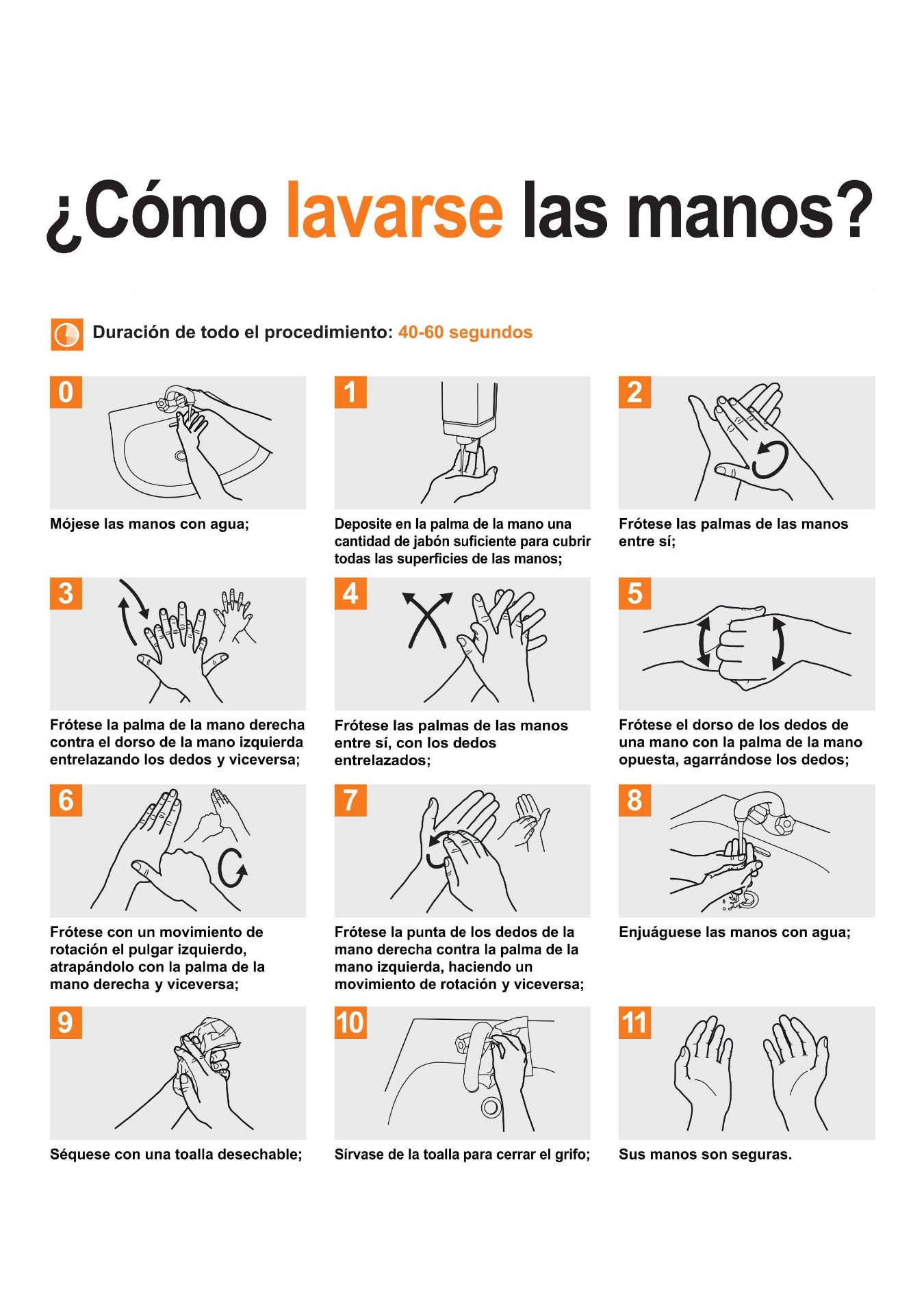 ANEXO 2PROTOCOLO DE LIMPIEZA Y DESINFECCIÓN ASOCIADO A LA PANDEMIA COVID-19 FUNDACIÓN EDUCACIONAL COLEGIO PROVIDENCIA DE LA SERENA2021Contexto	El presente documento presenta la estructura básica que debe presentar el establecimiento en relación con la disponibilidad e implementación de un procedimiento de limpieza y desinfección de ambientes, que incorpore recomendaciones establecidas por la autoridad y evidencie las gestiones asociadas al control de contagios por virus SARS-COV-2, causante del COVID-19.Objetivo	Proporcionar directrices para el desarrollo seguro de actividades de limpieza y desinfección de las superficies en el establecimiento, contribuyendo a la reducción del riesgo de contagio asociado a enfermedad COVID-19.AlcanceEl presente procedimiento incluye actividades de limpieza y desinfección de las superficies en las siguientes zonas del centro de trabajo:Productos utilizadosLos productos y dosis que se indican corresponden a las autorizadas para actividades de limpieza y desinfección. Se incluye los riesgos asociados, y sus medidas de control.Seleccione el/los productos que se utilizarán. Limpieza de superficies: Es la remoción de materia orgánica e inorgánica desde ésta, mediante fricción con detergente y enjuagando posteriormente con agua para eliminar la suciedad por arrastre.Desinfección: Es la aplicación de un producto desinfectante, que por un proceso físico o químico mata, inactiva o inhibe el crecimiento de microorganismos tales como: bacterias, virus, protozoos y otros.Notas:Debe destacarse que el cloro para piscina, dado sus componentes, no debe utilizarse para la desinfección de superficies. Por otra parte, debe tenerse presente que el ozono no cuenta con registro ante el Instituto de Salud Pública, por lo tanto, no debe emplearse.Para evitar riesgos y sanciones de parte de la autoridad, los productos deben ser almacenados correctamente.Los elementos de protección personal para el desarrollo de actividades de limpieza y desinfección respecto al virus ‎SARS-CoV-2 son: protección facial, lentes o gafas cerradas, mascarilla o respirador N95, buzo Tyvek, guantes resistentes, impermeables y de manga larga (no quirúrgicos).Materiales y Maquinaria a utilizarPasos para el desarrollo actividades de limpieza y desinfecciónRecomendaciones:Artículos electrónicos: pasar un paño seco luego un paño limpio con alcohol o toalla desinfectante. No se debe soplar.Vidrios o cristales: remover polvo con un paño seco, posteriormente una solución desinfectante en base a alcohol.Libros o documentos: solo debe aplicar en tapas, un paño seco, posteriormente una solución no clorada o toalla desinfectante. Ropa o textil: se debe lavar con detergente y si fuese posible con agua caliente sobre 60° C.Inodoros/urinarios: remover restos con cepillo o escobilla, limpiar con tensoactivo/detergente y posteriormente aplique una solución desinfectante.Lavamanos: limpiar con tensoactivo/detergente y posteriormente aplique una solución desinfectante.Manillas/pasamanos: remover polvo con un paño seco, posteriormente limpiar y aplicar una solución desinfectante.Gestión de residuos.La limpieza y desinfección asocia residuos (Entre otros, pañuelos desechables usados, EPP usados o contaminados, paños utilizados en la limpieza y en la desinfección, basura).Control de derrames.Indique las acciones a llevar a cabo para el manejo de derrames, de acuerdo con las características del residuo.Capacitación del personal.El personal que realizará tareas de limpieza y desinfección debe ser capacitado y entrenado respecto al presente protocolo. Dado que el conocimiento sobre este virus está evolucionando permanentemente, deberán actualizar sus conocimientos de forma anual o según sea necesario. Deberá mantenerse registros de las actividades de capacitación efectuada.Actuación ante un caso Covid-19Ante la presencia de un caso sospechoso o confirmado COVID-19 se realizará la limpieza y desinfección de todas las instalaciones por donde se desplazó o permaneció la o las personas afectadas. Esto podría será ampliado a todo el recinto en el caso que la autoridad lo instruyese.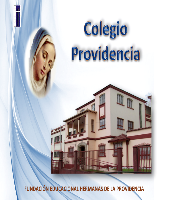 Fundación Educacional Colegio Providencia de La SerenaFundación Educacional Colegio Providencia de La SerenaPROTOCOLO DE MEDIDAS SANITARIAS PARA ESTABLECIMIENTO DE EDUCACIÓN ESCOLARElaboración: 19/12/2020PROTOCOLO DE MEDIDAS SANITARIAS PARA ESTABLECIMIENTO DE EDUCACIÓN ESCOLARRevisión: 20/12/2020PROTOCOLO DE MEDIDAS SANITARIAS PARA ESTABLECIMIENTO DE EDUCACIÓN ESCOLARVersión: 02NombresFechasCargosElaboróHéctor Villagrán Colina19/12/2020Asesor en prevención de riesgosRevisóHna. Mónica Campillay Urbina Ramírez Daisy Opazo20/12/2020Representante legal y administradoraDirectoraAprobóHna. Mónica CampillayDaisy Opazo 20/12/2020 Representante legal y administradoraDirectoraCursoGrupos por cursoN°de estudiantes4°AGrupo 11 al 124°AGrupo 213 al 374°BGrupo 11 al 124°BGrupo 213 al 244°BGrupo 325 al 364°DGrupo 11 al 114°DGrupo 213 al 244°DGrupo 327 al 414°EGrupo 11 al 114°EGrupo 212 al 284°EGrupo 329 al 403°AGrupo 11 al 403°BGrupo 11 al 113°BGrupo 212 al 223°BGrupo 323 al 333°BGrupo 434 al 403°DGrupo 11 al 453°EGrupo 11 al 452°AGrupo 11 al 92°AGrupo 210 al 182°AGrupo 319 al 272°AGrupo 428 al 362°AGrupo 537 al 412°BGrupo 11 al 92°BGrupo 210 al 182°BGrupo 319 al 272°BGrupo 428 al 352°CGrupo 11 al 92°CGrupo 210 al 182°CGrupo 319 al 272°CGrupo 428 al 352°DGrupo 11 al 122°DGrupo 213 al 232°DGrupo 324 al 342°DGrupo 435 al 442°EGrupo 11 al 112°EGrupo 212 al 222°EGrupo 323 al 332°EGrupo 434 al 451°AGrupo 11 al 101°AGrupo 211 al 201°AGrupo 321 al 301°AGrupo 431 al 401°BGrupo 11 al 91°BGrupo 210 al 181°BGrupo 319 al 271°BGrupo 428 al 35 1°CGrupo 11 al 121°CGrupo 213 al 241°CGrupo 325 al 361°CGrupo 437 al 391°DGrupo 11 al 111°DGrupo 212 al 221°DGrupo 323 al 341°DGrupo 435 al 411°EGrupo 11 al 81°EGrupo 29 al 161°EGrupo 317 al 241°EGrupo 425 al 321°EGrupo 533 al 378°AGrupo 11 al 98°AGrupo 210 al 218°AGrupo 322 al 358°BGrupo 11 al 98°BGrupo 210 al 188°BGrupo 319 al 278°BGrupo 428 al 368°BGrupo 537 al 417°AGrupo 11 al 97°AGrupo 210 al 187°AGrupo 319 al 277°AGrupo 428 al 357°BGrupo 11 al 97°BGrupo 210 al 187°BGrupo 319 al 277°BGrupo 428 al 35CursoGruposFechasFechasFechasFechasFechasFechasFechasFechasFechasFechasFechasFechasFechasFechasFechasFechasFechasFechasFechasFechasCursoGruposMarzoMarzoMarzoMarzoAbrilAbrilAbrilAbrilMayoMayoMayoMayoJunioJunioJunioJunioJulioJulioJulioJulioSemana 1Semana 2Semana 3Semana 4Semana 1Semana 2Semana 3Semana 4Semana 1Semana 2Semana 3Semana 4Semana 1Semana 2Semana 3Semana 4Semana 1Semana 2Semana 3Semana 44°AGrupo 1xxxxxxxxxxxxxxxxxx4°AGrupo 2xxxxxxxxxxxxxxxxxx4°BGrupo 1xxxxxxxxxxxxxxxxxx4°BGrupo 2xxxxxxxxxxxxxxxxxx4°BGrupo 3xxxxxxxxxxxxxxxxxx4°DGrupo 1xxxxxxxxxxxxxxxxxx4°DGrupo 2xxxxxxxxxxxxxxxxxx4°DGrupo 3xxxxxxxxxxxxxxxxxx4°EGrupo 1xxxxxxxxxxxxxxxxxx4°EGrupo 2xxxxxxxxxxxxxxxxxx4°EGrupo 3xxxxxxxxxxxxxxxxxx3°AGrupo 1xxxxxxxxxxxxxxxxxx3°BGrupo 1xxxxxxxxxxxxxxxxxx3°BGrupo 2xxxxxxxxxxxxxxxxxx3°BGrupo 3xxxxxxxxxxxxxxxxxx3°BGrupo 4xxxxxxxxxxxxxxxxxx3°DGrupo 1xxxxxxxxxxxxxxxxxx3°EGrupo 1xxxxxxxxxxxxxxxxxx2°AGrupo 1XXXXX2°AGrupo 2XXXXX2°AGrupo 3XXXX2°AGrupo 4XXXX2°AGrupo 52°BGrupo 1XXXXX2°BGrupo 2XXXXX2°BGrupo 3XXXX2°BGrupo 4XXXX2°CGrupo 1XXXXX2°CGrupo 2XXXXX2°CGrupo 3XXXX2°CGrupo 4XXXX2°DGrupo 1XXXXX2°DGrupo 2XXXXX2°DGrupo 3XXXX2°DGrupo 4XXXX2°EGrupo 1XXXXX2°EGrupo 2XXXXX2°EGrupo 3XXXX2°EGrupo 4XXXX1°AGrupo 1XXXXX1°AGrupo 2XXXXX1°AGrupo 3XXXX1°AGrupo 4XXXX1°BGrupo 1XXXXX1°BGrupo 2XXXXX1°BGrupo 3XXXX1°BGrupo 4XXXX1°CGrupo 1XXXXX1°CGrupo 2XXXXX1°CGrupo 3XXXX1°CGrupo 4XXXX1°DGrupo 1XXXXX1°DGrupo 2XXXXX1°DGrupo 3XXXX1°DGrupo 4XXXX1°EGrupo 1XXXXX1°EGrupo 2XXXXX1°EGrupo 3XXXX1°EGrupo 4XXXX1°EGrupo 58°AGrupo 1XXXXXXXXXXXXXXXXXX8°AGrupo 2XXXXXXXXXXXXXXXXXX8°AGrupo 3XXXXXXXXXXXXXXXXXX8°BGrupo 1XXXXX8°BGrupo 2XXXXX8°BGrupo 3XXXX8°BGrupo 4XXXX8°BGrupo 57°AGrupo 1XXXXX7°AGrupo 2XXXXX7°AGrupo 3XXXX7°AGrupo 4XXXX7°BGrupo 1XXXXX7°BGrupo 2XXXXX7°BGrupo 3XXXX7°BGrupo 4XXXXCursoGrupos por cursoPeriodo 1Periodo 2Periodo 34°AGrupo 108:20 a 09:5010:10 a 11:40 12:00 a 14:204°AGrupo 208:20 a 09:5010:10 a 11:40 12:00 a 14:204°BGrupo 108:20 a 09:5010:10 a 11:40 12:00 a 14:204°BGrupo 208:20 a 09:5010:10 a 11:40 12:00 a 14:204°BGrupo 308:20 a 09:5010:10 a 11:40 12:00 a 14:204°DGrupo 108:20 a 09:5010:10 a 11:40 12:00 a 14:204°DGrupo 208:20 a 09:5010:10 a 11:40 12:00 a 14:204°DGrupo 308:20 a 09:5010:10 a 11:40 12:00 a 14:204°EGrupo 108:20 a 09:5010:10 a 11:40 12:00 a 14:204°EGrupo 208:20 a 09:5010:10 a 11:40 12:00 a 14:204°EGrupo 308:20 a 09:5010:10 a 11:40 12:00 a 14:203°AGrupo 108:00 a 09:3009:50 a 11:2011:40 a 14:003°BGrupo 108:00 a 09:3009:50 a 11:2011:40 a 14:003°BGrupo 208:00 a 09:3009:50 a 11:2011:40 a 14:003°BGrupo 308:00 a 09:3009:50 a 11:2011:40 a 14:003°BGrupo 408:00 a 09:3009:50 a 11:2011:40 a 14:003°DGrupo 108:00 a 09:3009:50 a 11:2011:40 a 14:003°EGrupo 108:00 a 09:3009:50 a 11:2011:40 a 14:002°AGrupo 108:00 a 09:3009:50 a 11:2011:40 a 14:002°AGrupo 208:00 a 09:3009:50 a 11:2011:40 a 14:002°AGrupo 308:00 a 09:3009:50 a 11:2011:40 a 14:002°AGrupo 408:00 a 09:3009:50 a 11:2011:40 a 14:002°AGrupo 508:00 a 09:3009:50 a 11:2011:40 a 14:002°BGrupo 108:00 a 09:3009:50 a 11:2011:40 a 14:002°BGrupo 208:00 a 09:3009:50 a 11:2011:40 a 14:002°BGrupo 308:00 a 09:3009:50 a 11:2011:40 a 14:002°BGrupo 408:00 a 09:3009:50 a 11:2011:40 a 14:002°CGrupo 108:00 a 09:3009:50 a 11:2011:40 a 14:002°CGrupo 208:00 a 09:3009:50 a 11:2011:40 a 14:002°CGrupo 308:00 a 09:3009:50 a 11:2011:40 a 14:002°CGrupo 408:00 a 09:3009:50 a 11:2011:40 a 14:002°DGrupo 108:00 a 09:3009:50 a 11:2011:40 a 14:002°DGrupo 208:00 a 09:3009:50 a 11:2011:40 a 14:002°DGrupo 308:00 a 09:3009:50 a 11:2011:40 a 14:002°DGrupo 408:00 a 09:3009:50 a 11:2011:40 a 14:002°EGrupo 108:00 a 09:3009:50 a 11:2011:40 a 14:002°EGrupo 208:00 a 09:3009:50 a 11:2011:40 a 14:002°EGrupo 308:00 a 09:3009:50 a 11:2011:40 a 14:002°EGrupo 408:00 a 09:3009:50 a 11:2011:40 a 14:001°AGrupo 108:00 a 09:3009:50 a 11:2011:40 a 14:001°AGrupo 208:00 a 09:3009:50 a 11:2011:40 a 14:001°AGrupo 308:00 a 09:3009:50 a 11:2011:40 a 14:001°AGrupo 408:00 a 09:3009:50 a 11:2011:40 a 14:001°BGrupo 108:00 a 09:3009:50 a 11:2011:40 a 14:001°BGrupo 208:00 a 09:3009:50 a 11:2011:40 a 14:001°BGrupo 308:00 a 09:3009:50 a 11:2011:40 a 14:001°BGrupo 408:00 a 09:3009:50 a 11:2011:40 a 14:001°CGrupo 108:00 a 09:3009:50 a 11:2011:40 a 14:001°CGrupo 208:00 a 09:3009:50 a 11:2011:40 a 14:001°CGrupo 308:00 a 09:3009:50 a 11:2011:40 a 14:001°CGrupo 408:00 a 09:3009:50 a 11:2011:40 a 14:001°DGrupo 108:00 a 09:3009:50 a 11:2011:40 a 14:001°DGrupo 208:00 a 09:3009:50 a 11:2011:40 a 14:001°DGrupo 308:00 a 09:3009:50 a 11:2011:40 a 14:001°DGrupo 408:00 a 09:3009:50 a 11:2011:40 a 14:001°EGrupo 108:00 a 09:3009:50 a 11:2011:40 a 14:001°EGrupo 208:00 a 09:3009:50 a 11:2011:40 a 14:001°EGrupo 308:00 a 09:3009:50 a 11:2011:40 a 14:001°EGrupo 408:00 a 09:3009:50 a 11:2011:40 a 14:001°EGrupo 508:00 a 09:3009:50 a 11:2011:40 a 14:008°AGrupo 108:00 a 09:3009:50 a 11:2011:40 a 14:008°AGrupo 208:00 a 09:3009:50 a 11:2011:40 a 14:008°AGrupo 308:00 a 09:3009:50 a 11:2011:40 a 14:008°BGrupo 108:00 a 09:3009:50 a 11:2011:40 a 14:008°BGrupo 208:00 a 09:3009:50 a 11:2011:40 a 14:008°BGrupo 308:00 a 09:3009:50 a 11:2011:40 a 14:008°BGrupo 408:00 a 09:3009:50 a 11:2011:40 a 14:008°BGrupo 508:00 a 09:3009:50 a 11:2011:40 a 14:007°AGrupo 108:00 a 09:3009:50 a 11:2011:40 a 14:007°AGrupo 208:00 a 09:3009:50 a 11:2011:40 a 14:007°AGrupo 308:00 a 09:3009:50 a 11:2011:40 a 14:007°AGrupo 408:00 a 09:3009:50 a 11:2011:40 a 14:007°BGrupo 108:00 a 09:3009:50 a 11:2011:40 a 14:007°BGrupo 208:00 a 09:3009:50 a 11:2011:40 a 14:007°BGrupo 308:00 a 09:3009:50 a 11:2011:40 a 14:007°BGrupo 408:00 a 09:3009:50 a 11:2011:40 a 14:00CursoGrupos por cursoSala, taller o dependencia4°AGrupo 1Sala N°274°AGrupo 2Taller Párvulo4°BGrupo 1Sala N°484°BGrupo 2Bar Restaurant4°BGrupo 3Sala Música N°24°DGrupo 1Sala N°294°DGrupo 2Lab. de Contabilidad4°DGrupo 3Biblioteca4°EGrupo 1Sala N°284°EGrupo 2Lab. Computación N°14°EGrupo 3Lab. Computación N°23°AGrupo 1Salón Bernarda Morin3°BGrupo 1Sala N°253°BGrupo 2Sala N°263°BGrupo 3Sala N°463°BGrupo 4Sala N°473°DGrupo 1Capilla3°EGrupo 1Techado2°AGrupo 1Sala N°242°AGrupo 2Sala N°242°AGrupo 3Sala N°242°AGrupo 4Sala N°242°AGrupo 5Hall de Biblioteca2°BGrupo 1Sala N°232°BGrupo 2Sala N°232°BGrupo 3Sala N°232°BGrupo 4Sala N°232°CGrupo 1Sala N°222°CGrupo 2Sala N°222°CGrupo 3Sala N°222°CGrupo 4Sala N°222°DGrupo 1Sala N°352°DGrupo 2Sala N°352°DGrupo 3Sala N°352°DGrupo 4Sala N°352°EGrupo 1Sala N°362°EGrupo 2Sala N°362°EGrupo 3Sala N°362°EGrupo 4Sala N°361°AGrupo 1Sala N°131°AGrupo 2Sala N°131°AGrupo 3Sala N°131°AGrupo 4Sala N°131°BGrupo 1Sala N°211°BGrupo 2Sala N°211°BGrupo 3Sala N°211°BGrupo 4Sala N°211°CGrupo 1Sala N°141°CGrupo 2Sala N°141°CGrupo 3Sala N°141°CGrupo 4Sala N°141°DGrupo 1Sala N°151°DGrupo 2Sala N°151°DGrupo 3Sala N°151°DGrupo 4Sala N°151°EGrupo 1Sala N°201°EGrupo 2Sala N°201°EGrupo 3Sala N°201°EGrupo 4Sala N°201°EGrupo 5Oficina de reuniones coordinación8°AGrupo 1Sala N°118°AGrupo 2Sala de música N°18°AGrupo 3Lab. Ciencias8°BGrupo 1Sala N°128°BGrupo 2Sala N°128°BGrupo 3Sala N°128°BGrupo 4Sala N°128°BGrupo 5Sala pastoral7°AGrupo 1Sala N°97°AGrupo 2Sala N°97°AGrupo 3Sala N°97°AGrupo 4Sala N°97°BGrupo 1Sala N°107°BGrupo 2Sala N°107°BGrupo 3Sala N°107°BGrupo 4Sala N°10Sala o tallerCapacidad máxima estudiantesCapacidad máxima personasSala 9910Sala 10910Sala 11910Sala 12910Sala 131112Sala 141213Sala 151213Sala 2089Sala 21910Sala 22910Sala 23910Sala 24910Sala 251112Sala 261213Sala 271213Sala 281112Sala 291112Sala 351516Sala 361516Sala 461112Sala 471213Sala 481213Sala música 11213Sala música 289Lab. de computación 11718Lab. de computación 21213Lab. administración1516Bar Restaurant1213Taller párvulos2526Laboratorio de inglés1314Laboratorio de ciencias1819Biblioteca2021Hall de Biblioteca44Techado4546Salón Bernarda Morin4142Capilla4546Sala pastoral44Of. Reun. de coordinación44LugarCapacidad máxima personasOficina Directora5Oficina inspectoría general2Recepción3Oficina recepción material pedagógico1Hall recepción2Sala de aislamiento N°13Sala de aislamiento N°23Oficina audio1Oficina secretaria académica2Oficina coordinación SEP2Oficina coordinación pedagógico5Oficina contabilidad3Oficina administración4Oficina inspectoría 2do piso2Oficina reuniones inspectoría 2do piso5Oficina inspectoría 2do patio2Oficina convivencia escolar y comunicaciones4Sala de profesores sector reuniones10Sala de profesores sector descanso10Oficina orientación5Biblioteca sector estudiantes20Biblioteca sector almacenamiento8Sala de estudios 1 internado10Sala de estudios 2 internado25Computación internado7Sala de estar o TV12Comedor personal17Comedor internado24Comedor Auxiliares2Cocina internado4Portería internado2Baño estudiantes piso 13Baño estudiantes piso 26Baño personal/profesoras2Baño personal/profesores1Baño internado1Camarines estudiantes3Enfermería2Baño docente educ. física1Centro de padres y alumnos3CasosUbicaciónAforo máximoConfirmado o sospechosoOficina en recepción N°12Posibles contactos estrechosOficina en recepción N°22CursoGrupos por cursoHorario de ingreso Acceso establecido4°AGrupo 108:20Puerta principal4°AGrupo 208:20Puerta principal4°BGrupo 108:20Puerta lateral4°BGrupo 208:20Puerta lateral4°BGrupo 308:20Puerta lateral4°DGrupo 108:20Puerta lateral4°DGrupo 208:20Puerta lateral4°DGrupo 308:20Puerta lateral4°EGrupo 108:20Puerta principal4°EGrupo 208:20Puerta principal4°EGrupo 308:20Puerta principal3°AGrupo 108:00Puerta lateral3°BGrupo 108:00Puerta lateral3°BGrupo 208:00Puerta lateral3°BGrupo 308:00Puerta lateral3°BGrupo 408:00Puerta lateral3°DGrupo 108:00Puerta lateral3°EGrupo 108:00Puerta lateral2°AGrupo 108:00Puerta principal2°AGrupo 208:00Puerta principal2°AGrupo 308:00Puerta principal2°AGrupo 408:00Puerta principal2°AGrupo 508:00Puerta principal2°BGrupo 108:00Puerta principal2°BGrupo 208:00Puerta principal2°BGrupo 308:00Puerta principal2°BGrupo 408:00Puerta principal2°CGrupo 108:00Puerta principal2°CGrupo 208:00Puerta principal2°CGrupo 308:00Puerta principal2°CGrupo 408:00Puerta principal2°DGrupo 108:00Puerta principal2°DGrupo 208:00Puerta principal2°DGrupo 308:00Puerta principal2°DGrupo 408:00Puerta principal2°EGrupo 108:00Puerta principal2°EGrupo 208:00Puerta principal2°EGrupo 308:00Puerta principal2°EGrupo 408:00Puerta principal1°AGrupo 108:00Puerta principal1°AGrupo 208:00Puerta principal1°AGrupo 308:00Puerta principal1°AGrupo 408:00Puerta principal1°BGrupo 108:00Puerta principal1°BGrupo 208:00Puerta principal1°BGrupo 308:00Puerta principal1°BGrupo 408:00Puerta principal1°CGrupo 108:00Puerta principal1°CGrupo 208:00Puerta principal1°CGrupo 308:00Puerta principal1°CGrupo 408:00Puerta principal1°DGrupo 108:00Puerta principal1°DGrupo 208:00Puerta principal1°DGrupo 308:00Puerta principal1°DGrupo 408:00Puerta principal1°EGrupo 108:00Puerta principal1°EGrupo 208:00Puerta principal1°EGrupo 308:00Puerta principal1°EGrupo 408:00Puerta principal1°EGrupo 508:00Puerta principal8°AGrupo 108:00Puerta principal8°AGrupo 208:00Puerta principal8°AGrupo 308:00Puerta principal8°BGrupo 108:00Puerta principal8°BGrupo 208:00Puerta principal8°BGrupo 308:00Puerta principal8°BGrupo 408:00Puerta principal8°BGrupo 508:00Puerta principal7°AGrupo 108:00Puerta principal7°AGrupo 208:00Puerta principal7°AGrupo 308:00Puerta principal7°AGrupo 408:00Puerta principal7°BGrupo 108:00Puerta principal7°BGrupo 208:00Puerta principal7°BGrupo 308:00Puerta principal7°BGrupo 408:00Puerta principalCursoGrupos por cursoHorario de salida Acceso establecido4°AGrupo 114:20Puerta principal4°AGrupo 214:20Puerta principal4°BGrupo 114:20Puerta lateral4°BGrupo 214:20Puerta lateral4°BGrupo 314:20Puerta lateral4°DGrupo 114:20Puerta lateral4°DGrupo 214:20Puerta lateral4°DGrupo 314:20Puerta lateral4°EGrupo 114:20Puerta principal4°EGrupo 214:20Puerta principal4°EGrupo 314:20Puerta principal3°AGrupo 114:00Puerta lateral3°BGrupo 114:00Puerta lateral3°BGrupo 214:00Puerta lateral3°BGrupo 314:00Puerta lateral3°BGrupo 414:00Puerta lateral3°DGrupo 114:00Puerta lateral3°EGrupo 114:00Puerta lateral2°AGrupo 114:00Puerta principal2°AGrupo 214:00Puerta principal2°AGrupo 314:00Puerta principal2°AGrupo 414:00Puerta principal2°AGrupo 514:00Puerta principal2°BGrupo 114:00Puerta principal2°BGrupo 214:00Puerta principal2°BGrupo 314:00Puerta principal2°BGrupo 414:00Puerta principal2°CGrupo 114:00Puerta principal2°CGrupo 214:00Puerta principal2°CGrupo 314:00Puerta principal2°CGrupo 414:00Puerta principal2°DGrupo 114:00Puerta principal2°DGrupo 214:00Puerta principal2°DGrupo 314:00Puerta principal2°DGrupo 414:00Puerta principal2°EGrupo 114:00Puerta principal2°EGrupo 214:00Puerta principal2°EGrupo 314:00Puerta principal2°EGrupo 414:00Puerta principal1°AGrupo 114:00Puerta principal1°AGrupo 214:00Puerta principal1°AGrupo 314:00Puerta principal1°AGrupo 414:00Puerta principal1°BGrupo 114:00Puerta principal1°BGrupo 214:00Puerta principal1°BGrupo 314:00Puerta principal1°BGrupo 414:00Puerta principal1°CGrupo 114:00Puerta principal1°CGrupo 214:00Puerta principal1°CGrupo 314:00Puerta principal1°CGrupo 414:00Puerta principal1°DGrupo 114:00Puerta principal1°DGrupo 214:00Puerta principal1°DGrupo 314:00Puerta principal1°DGrupo 414:00Puerta principal1°EGrupo 114:00Puerta principal1°EGrupo 214:00Puerta principal1°EGrupo 314:00Puerta principal1°EGrupo 414:00Puerta principal1°EGrupo 514:00Puerta principal8°AGrupo 114:00Puerta principal8°AGrupo 214:00Puerta principal8°AGrupo 314:00Puerta principal8°BGrupo 114:00Puerta principal8°BGrupo 214:00Puerta principal8°BGrupo 314:00Puerta principal8°BGrupo 414:00Puerta principal8°BGrupo 514:00Puerta principal7°AGrupo 114:00Puerta principal7°AGrupo 214:00Puerta principal7°AGrupo 314:00Puerta principal7°AGrupo 414:00Puerta principal7°BGrupo 114:00Puerta principal7°BGrupo 214:00Puerta principal7°BGrupo 314:00Puerta principal7°BGrupo 414:00Puerta principalCursoGrupos por cursoRecreo 1InicioRecreo 1 términoRecreo 2 inicioRecreo 2 término4°AGrupo 109:5010:10 11:4012:004°AGrupo 209:5010:10 11:4012:004°BGrupo 109:5010:10 11:4012:004°BGrupo 209:5010:10 11:4012:004°BGrupo 309:5010:10 11:4012:004°DGrupo 109:5010:10 11:4012:004°DGrupo 209:5010:10 11:4012:004°DGrupo 309:5010:10 11:4012:004°EGrupo 109:5010:10 11:4012:004°EGrupo 209:5010:10 11:4012:004°EGrupo 309:5010:10 11:4012:003°AGrupo 109:3009:5011:2011:403°BGrupo 109:3009:5011:2011:403°BGrupo 209:3009:5011:2011:403°BGrupo 309:3009:5011:2011:403°BGrupo 409:3009:5011:2011:403°DGrupo 109:3009:5011:2011:403°EGrupo 109:3009:5011:2011:402°AGrupo 109:3009:5011:2011:402°AGrupo 209:3009:5011:2011:402°AGrupo 309:3009:5011:2011:402°AGrupo 409:3009:5011:2011:402°AGrupo 509:3009:5011:2011:402°BGrupo 109:3009:5011:2011:402°BGrupo 209:3009:5011:2011:402°BGrupo 309:3009:5011:2011:402°BGrupo 409:3009:5011:2011:402°CGrupo 109:3009:5011:2011:402°CGrupo 209:3009:5011:2011:402°CGrupo 309:3009:5011:2011:402°CGrupo 409:3009:5011:2011:402°DGrupo 109:3009:5011:2011:402°DGrupo 209:3009:5011:2011:402°DGrupo 309:3009:5011:2011:402°DGrupo 409:3009:5011:2011:402°EGrupo 109:3009:5011:2011:402°EGrupo 209:3009:5011:2011:402°EGrupo 309:3009:5011:2011:402°EGrupo 409:3009:5011:2011:401°AGrupo 109:3009:5011:2011:401°AGrupo 209:3009:5011:2011:401°AGrupo 309:3009:5011:2011:401°AGrupo 409:3009:5011:2011:401°BGrupo 109:3009:5011:2011:401°BGrupo 209:3009:5011:2011:401°BGrupo 309:3009:5011:2011:401°BGrupo 409:3009:5011:2011:401°CGrupo 109:3009:5011:2011:401°CGrupo 209:3009:5011:2011:401°CGrupo 309:3009:5011:2011:401°CGrupo 409:3009:5011:2011:401°DGrupo 109:3009:5011:2011:401°DGrupo 209:3009:5011:2011:401°DGrupo 309:3009:5011:2011:401°DGrupo 409:3009:5011:2011:401°EGrupo 109:3009:5011:2011:401°EGrupo 209:3009:5011:2011:401°EGrupo 309:3009:5011:2011:401°EGrupo 409:3009:5011:2011:401°EGrupo 509:3009:5011:2011:408°AGrupo 109:3009:5011:2011:408°AGrupo 209:3009:5011:2011:408°AGrupo 309:3009:5011:2011:408°BGrupo 109:3009:5011:2011:408°BGrupo 209:3009:5011:2011:408°BGrupo 309:3009:5011:2011:408°BGrupo 409:3009:5011:2011:408°BGrupo 509:3009:5011:2011:407°AGrupo 109:3009:5011:2011:407°AGrupo 209:3009:5011:2011:407°AGrupo 309:3009:5011:2011:407°AGrupo 409:3009:5011:2011:407°BGrupo 109:3009:5011:2011:407°BGrupo 209:3009:5011:2011:407°BGrupo 309:3009:5011:2011:407°BGrupo 409:3009:5011:2011:40CursoGrupos por cursoUbicación recreo4°AGrupo 1Cancha4°AGrupo 2Cancha4°BGrupo 1Huerto4°BGrupo 2Huerto4°BGrupo 3Huerto4°DGrupo 11°patio4°DGrupo 21°patio4°DGrupo 31°patio4°EGrupo 12°patio4°EGrupo 22°patio4°EGrupo 32°patio3°AGrupo 1Huerto3°BGrupo 1Huerto3°BGrupo 2Huerto3°BGrupo 3Huerto3°BGrupo 4Huerto3°DGrupo 1Huerto3°EGrupo 1Huerto2°AGrupo 1Cancha2°AGrupo 2Cancha2°AGrupo 3Cancha2°AGrupo 4Cancha2°AGrupo 5Cancha2°BGrupo 1Cancha2°BGrupo 2Cancha2°BGrupo 3Cancha2°BGrupo 4Cancha2°CGrupo 1Cancha2°CGrupo 2Cancha2°CGrupo 3Cancha2°CGrupo 4Cancha2°DGrupo 1Cancha2°DGrupo 2Cancha2°DGrupo 3Cancha2°DGrupo 4Cancha2°EGrupo 1Cancha2°EGrupo 2Cancha2°EGrupo 3Cancha2°EGrupo 4Cancha1°AGrupo 12°patio1°AGrupo 22°patio1°AGrupo 32°patio1°AGrupo 42°patio1°BGrupo 12°patio1°BGrupo 22°patio1°BGrupo 32°patio1°BGrupo 42°patio1°CGrupo 12°patio1°CGrupo 22°patio1°CGrupo 32°patio1°CGrupo 42°patio1°DGrupo 12°patio1°DGrupo 22°patio1°DGrupo 32°patio1°DGrupo 42°patio1°EGrupo 12°patio1°EGrupo 22°patio1°EGrupo 32°patio1°EGrupo 42°patio1°EGrupo 52°patio8°AGrupo 11°patio8°AGrupo 21°patio8°AGrupo 31°patio8°BGrupo 11°patio8°BGrupo 21°patio8°BGrupo 31°patio8°BGrupo 41°patio8°BGrupo 51°patio7°AGrupo 11°patio7°AGrupo 21°patio7°AGrupo 31°patio7°AGrupo 41°patio7°BGrupo 11°patio7°BGrupo 21°patio7°BGrupo 31°patio7°BGrupo 41°patioUbicaciónMáxima capacidad de usoPrimer piso estudiantes 3Segundo piso estudiantes6Primer piso – funcionarios2Segundo patio – funcionarios1Sector internado - funcionarios1CursoGrupos por cursoHorarios de lavados de manosHorarios de lavados de manosHorarios de lavados de manosHorarios de lavados de manos4°AGrupo 108:2010:10 12:0014:204°AGrupo 208:2010:10 12:0014:204°BGrupo 108:2010:10 12:0014:204°BGrupo 208:2010:10 12:0014:204°BGrupo 308:2010:10 12:0014:204°DGrupo 108:2010:10 12:0014:204°DGrupo 208:2010:10 12:0014:204°DGrupo 308:2010:10 12:0014:204°EGrupo 108:2010:10 12:0014:204°EGrupo 208:2010:10 12:0014:204°EGrupo 308:2010:10 12:0014:203°AGrupo 108:0009:5011:4014:003°BGrupo 108:0009:5011:4014:003°BGrupo 208:0009:5011:4014:003°BGrupo 308:0009:5011:4014:003°BGrupo 408:0009:5011:4014:003°DGrupo 108:0009:5011:4014:003°EGrupo 108:0009:5011:4014:002°AGrupo 108:0009:5011:4014:002°AGrupo 208:0009:5011:4014:002°AGrupo 308:0009:5011:4014:002°AGrupo 408:0009:5011:4014:002°AGrupo 508:0009:5011:4014:002°BGrupo 108:0009:5011:4014:002°BGrupo 208:0009:5011:4014:002°BGrupo 308:0009:5011:4014:002°BGrupo 408:0009:5011:4014:002°CGrupo 108:0009:5011:4014:002°CGrupo 208:0009:5011:4014:002°CGrupo 308:0009:5011:4014:002°CGrupo 408:0009:5011:4014:002°DGrupo 108:0009:5011:4014:002°DGrupo 208:0009:5011:4014:002°DGrupo 308:0009:5011:4014:002°DGrupo 408:0009:5011:4014:002°EGrupo 108:0009:5011:4014:002°EGrupo 208:0009:5011:4014:002°EGrupo 308:0009:5011:4014:002°EGrupo 408:0009:5011:4014:001°AGrupo 108:0009:5011:4014:001°AGrupo 208:0009:5011:4014:001°AGrupo 308:0009:5011:4014:001°AGrupo 408:0009:5011:4014:001°BGrupo 108:0009:5011:4014:001°BGrupo 208:0009:5011:4014:001°BGrupo 308:0009:5011:4014:001°BGrupo 408:0009:5011:4014:001°CGrupo 108:0009:5011:4014:001°CGrupo 208:0009:5011:4014:001°CGrupo 308:0009:5011:4014:001°CGrupo 408:0009:5011:4014:001°DGrupo 108:0009:5011:4014:001°DGrupo 208:0009:5011:4014:001°DGrupo 308:0009:5011:4014:001°DGrupo 408:0009:5011:4014:001°EGrupo 108:0009:5011:4014:001°EGrupo 208:0009:5011:4014:001°EGrupo 308:0009:5011:4014:001°EGrupo 408:0009:5011:4014:001°EGrupo 508:0009:5011:4014:008°AGrupo 108:0009:5011:4014:008°AGrupo 208:0009:5011:4014:008°AGrupo 308:0009:5011:4014:008°BGrupo 108:0009:5011:4014:008°BGrupo 208:0009:5011:4014:008°BGrupo 308:0009:5011:4014:008°BGrupo 408:0009:5011:4014:008°BGrupo 508:0009:5011:4014:007°AGrupo 108:0009:5011:4014:007°AGrupo 208:0009:5011:4014:007°AGrupo 308:0009:5011:4014:007°AGrupo 408:0009:5011:4014:007°BGrupo 108:0009:5011:4014:007°BGrupo 208:0009:5011:4014:007°BGrupo 308:0009:5011:4014:007°BGrupo 408:0009:5011:4014:00Lugar/ubicaciónHorario de ventilaciónHorario de ventilaciónHorario de ventilaciónHorario de ventilaciónHorario de ventilaciónHorario de ventilaciónOficinas primer piso10.0010.0011.3011.3014.0014.00Oficinas segundo piso10.1510.1511.4511.4514.1514.15Salas de clases y talleres9.3011.2011.2012.1512.1513.05Baños y espacios comunes10.0010.0012.0012.0014.0014.00Tipo de riesgoSuspensión de clasesCuarentenaUna persona que cohabita (contacto estrecho) con un caso confirmado de COVID-19 que es miembro de la comunidad educativa (estudiante, docente, funcionario/a)NoDebe cumplir con la medida de cuarentena por 14 días, desde la fecha del último contacto. La circunstancia de contar con un resultado negativo en un test de PCR para SARS-CoV-2 no eximirá a la persona del cumplimiento total de la cuarentena dispuesta en este numeral.Estudiante COVID-19 (+) confirmado que asistió al establecimiento educacional, en período de transmisibilidad (2 días antes del inicio de síntomas para casos sintomáticos y 2 días antes de la toma de PCR para casos asintomáticos)Se suspenden las clases del curso completo por 14 díasEl estudiante afectado debe permanecer en aislamiento hasta que un médico indique que puede retomar sus actividades. Todas las personas que son parte del curso deben permanecer en cuarentena por 14 días desde la fecha del último contacto. Todas aquellas personas que presenten síntomas compatibles con COVID-19 y/o pasen a ser caso confirmado deben permanecer en aislamiento hasta que un médico indique que puede retomar sus actividadesDos o más casos de estudiantes COVID-19 (+) confirmados de diferentes cursos, que asistieron al establecimiento educacional en período de transmisibilidad (2 días antes del inicio de síntomas para casos sintomáticos y 2 días antes de la toma de PCR para casos asintomáticos)Se debe identificar a los potenciales contactos, pudiendo derivar en suspensión de cursos, niveles, ciclos o del establecimiento completo por 14 días. En aquellos recintos educacionales en que los distintos niveles estén separados físicamente, en cuanto a patios, salas de clases, entrada y salida, comedores, etc; se podrá mantener las clases en aquellos niveles que no se hayan visto afectadosTodas las personas afectadas de la comunidad educativa deben permanecer en cuarentena preventiva durante los 14 días desde la fecha del último contacto. Las personas afectadas y todas aquellas que presenten síntomas de COVID-19 (+) y/o pasen a ser un caso confirmado, deben permanecer en aislamiento hasta que un médico indique que pueden retomar sus actividadesSi un docente, asistente de la educación o miembro del equipo directivo es COVID-19 (+) confirmadoSe debe identificar a los potenciales contactos, pudiendo derivar en suspensión de cursos, niveles, ciclos o del establecimiento completo por 14 díasTodas las personas afectadas de la comunidad educativa deben permanecer en cuarentena preventiva durante la suspensión de clases. Las personas afectadas y todas aquellas que presenten síntomas de COVID-19 (+) y/o pasen a ser un caso confirmado, deben permanecer en aislamiento hasta que un médico indique que pueden retomar sus actividadesFundación Educacional Providencia de La SerenaFundación Educacional Providencia de La SerenaPROTOCOLO LIMPIEZA Y DESINFECCIÓN COVID-19Elaboración: 19/12/2020PROTOCOLO LIMPIEZA Y DESINFECCIÓN COVID-19Revisión: 20/12/2020PROTOCOLO LIMPIEZA Y DESINFECCIÓN COVID-19Versión: 02NombresFechasCargosElaboróHéctor Villagrán Colina19/12/2020Asesor en prevención de riesgosRevisóHna. Mónica Campillay Urbina Ramírez Daisy Opazo20/12/2020Representante legal y administradoraDirectoraAprobóHna. Mónica Campillay Urbina RamírezDaisy Opazo20/12/2020 Representante legal y administradoraDirectoraZona/ActividadDescripción de la zona a limpiar y desinfectar# de personas requeridasPeriodicidad y duraciónServicios higiénicos/bañosInodoros con estanque, urinarios, lavamanos, papeleros, dispensadores de alcohol gel y/o jabón, dispensador de toallas de papel, vidrios, manillas de puertas y pisos.Para esta zona se requieren mínimo dos personas Tres veces al día, con una duración de 45 minutos.Comedores/cocinaMesas, sillas, papeleros, dispensadores de alcohol gel y/o jabón, manillas de puertas y pisosPara esta zona se requieren mínimo dos personas Tres veces al día, con una duración de 45 minutos.Salas de clases/oficinasEscritorios, mesas, sillas, papeleros, material de oficina o pedagógico, dispensadores de alcohol gel y/o jabón, manillas de puertas y pisosPara esta zona se requieren mínimo dos personas Tres veces al día, con una duración de 45 minutos.Pasillos y espacios abiertosMesas, sillas, barandas, pasamanos, papeleros, dispensadores de alcohol gel y/o jabón, manillas de puerta y pisos.Para esta zona se requieren mínimo dos personas Tres veces al día, con una duración de 45 minutos.ProductoUsoDosisRiesgoMedida de controlCloro concentrado ImpekeDesinfección(La superficie debe estar limpia)Por cada litro de agua agregue 50cc de Cloro.Irritación o quemaduras en la piel y ojos.  La inhalación puede ser nociva. Al ingerirse causará una intoxicación. Utilizar gafas protectoras o protectores faciales, mascarillas, buzo o traje Tyvek desechable o similar y guantes de manga larga. No mezclar con otros desinfectantes (La mezcla puede liberar gases irritantes para las vías respiratorias). Ventilar los recintos. Igenix desinfectante 5 litrosLimpieza y desinfección Para limpieza y desinfección profunda, por cada litro de agua agregue 40cc del producto. Para limpieza mediana y desinfección, por cada litro de agua agregue 25cc del producto.Irritación o quemaduras en la piel, ojos y al inhalar. Al ingerirse causará una intoxicación. Utilizar gafas protectoras o protectores faciales, mascarillas, v y guantes de manga larga. No mezclar con otros desinfectantes (La mezcla puede liberar gases irritantes para las vías respiratorias). Ventilar los recintos. Jabón líquido BiofaceLimpiezaNo es necesaria dilución.Irritación en los ojos y al inhalar. Al ingerirse causará irritación gastrointestinal.Utilizar gafas protectoras o protectores faciales y mascarillas.No mezclar con otros productos. (La mezcla puede liberar gases irritantes para las vías respiratorias). Jabón líquido CleanMaxLimpiezaNo es necesaria dilución.Irritación en los ojos y al inhalar. Al ingerirse causará irritación gastrointestinal.Utilizar gafas protectoras o protectores faciales y mascarillas.No mezclar con otros productos. (La mezcla puede liberar gases irritantes para las vías respiratorias). Jabón líquido glicerina TremexLimpiezaNo es necesaria dilución.Irritación en los ojos y al inhalar. Al ingerirse causará irritación gastrointestinal.Utilizar gafas protectoras o protectores faciales y mascarillas.No mezclar con otros productos. (La mezcla puede liberar gases irritantes para las vías respiratorias). Lavaloza concentrado VirginiaLimpiezaNo es necesaria dilución.Irritación en la piel, ojos y al inhalar. Al ingerirse causará irritación gastrointestinal. Utilizar gafas protectoras o protectores faciales, mascarillas, traje Tyvek desechable o similar y guantes de manga larga.No mezclar con otros productos. (La mezcla puede liberar gases irritantes para las vías respiratorias). Lustramuebles en crema lavanda VirginiaBrillo y protección de mueblesNo es necesaria dilución.Irritación en la piel, ojos y al inhalar. Al ingerirse causará irritación gastrointestinal. Utilizar gafas protectoras o protectores faciales, mascarillas, traje Tyvek desechable o similar y guantes de manga larga.No mezclar con otros productos. (La mezcla puede liberar gases irritantes para las vías respiratorias). Ventilar los recintos.Limpiador desinfectante superficies VirginiaLimpieza y desinfecciónLa dilución necesaria aparece en la etiqueta del producto.Irritación en la piel y al inhalar. Fuerte irritación ocular. Al ingerirse causará una irritación gastrointestinal o intoxicación. Utilizar gafas protectoras o protectores faciales, mascarillas, buzo o traje Tyvek desechable o similar y guantes de manga larga. No mezclar con otros desinfectantes (La mezcla puede liberar gases irritantes para las vías respiratorias). Ventilar los recintos. Limpiador líquido concentrado AromLimpiezaPuede ser sin dilución o diluir de acuerdo a lo que aparece en la etiquetaIrritación en la piel y al inhalar. Fuerte irritación ocular. Al ingerirse causará una irritación gastrointestinal o intoxicación. Utilizar gafas protectoras o protectores faciales, mascarillas, buzo o traje Tyvek desechable o similar y guantes de manga larga. No mezclar con otros desinfectantes (La mezcla puede liberar gases irritantes para las vías respiratorias). Ventilar los recintos. Limpiavidrios VirginiaLimpiezaNo es necesaria dilución.Irritación en la piel y al inhalar. Fuerte irritación ocular. Al ingerirse causará una irritación gastrointestinal o intoxicación. Utilizar gafas protectoras o protectores faciales, mascarillas, buzo o traje Tyvek desechable o similar y guantes de manga larga. No mezclar con otros desinfectantes (La mezcla puede liberar gases irritantes para las vías respiratorias).Igenix limpiador cloroLimpieza y desinfecciónNo es necesaria dilución.Irritación en la piel y al inhalar. Fuerte irritación ocular. Al ingerirse causará una irritación gastrointestinal o intoxicación. Utilizar gafas protectoras o protectores faciales, mascarillas, buzo o traje Tyvek desechable o similar y guantes de manga larga. No mezclar con otros desinfectantes (La mezcla puede liberar gases irritantes para las vías respiratorias). Ventilar los recintos. Etanol al 70% desnaturalizadoDesinfección(La superficie debe estar limpia)Producto puro o en dilución hasta 1:3.Irritación en la piel, ocular y al inhalar. Al ingerirse causará una irritación gastrointestinal o intoxicación. Utilizar gafas protectoras o protectores faciales, mascarillas, buzo o traje Tyvek desechable o similar y guantes de manga larga. No mezclar con otros desinfectantes (La mezcla puede liberar gases irritantes para las vías respiratorias). Limpiador en crema CIFLimpiezaNo es necesaria dilución.Irritación en la piel, ocular y al inhalar. Al ingerirse causará una irritación gastrointestinal o intoxicación. Utilizar gafas protectoras o protectores faciales, mascarillas, buzo o traje Tyvek desechable o similar y guantes de manga larga. No mezclar con otros desinfectantes (La mezcla puede liberar gases irritantes para las vías respiratorias). Ventilar los recintos. Limpiador en crema TremexLimpiezaNo es necesaria dilución.Irritación en la piel, ocular y al inhalar. Al ingerirse causará una irritación gastrointestinal o intoxicación. Utilizar gafas protectoras o protectores faciales, mascarillas, buzo o traje Tyvek desechable o similar y guantes de manga larga. No mezclar con otros desinfectantes (La mezcla puede liberar gases irritantes para las vías respiratorias). Ventilar los recintos. Alcohol gelDesinfección No es necesaria dilución.Irritación en la piel, ocular y al inhalar. Al ingerirse causará una irritación gastrointestinal o intoxicación. Utilizar gafas protectoras o protectores faciales, mascarillas y buzo o traje Tyvek desechable o similar. No mezclar con otros desinfectantes (La mezcla puede liberar gases irritantes para las vías respiratorias). Zona  Maquinaria/MaterialesProductos a emplearElementos de reposiciónServicios higiénicos/bañosCarro, Mopa húmedas y secas, Balde, Pulverizadores, Paño microfibra,Bolsas, Escobillón barre agua,Palas, Elementos de reposición,Señalizador.Productos de limpieza y/o desinfecciónPapel higiénico,papel secante,jabón,alcohol gel,bolsas.Comedores/cocinaCarro, Mopa húmedas y secas, Balde, Pulverizadores, Paño microfibra,Bolsas, Escobillón barre agua,Palas, Elementos de reposición,SeñalizadorProductos de limpieza y/o desinfecciónpapel secante,jabón,alcohol gel,bolsas.Salas de clases/oficinasCarro, Mopa húmedas y secas, Balde, Pulverizadores, Paño microfibra,Bolsas, Escobillón barre agua,Palas, Elementos de reposición,SeñalizadorProductos de limpieza y/o desinfecciónpapel secante,jabón,alcohol gel,bolsas.Pasillos y espacios abiertosCarro, Mopa húmedas y secas, Balde, Pulverizadores, Paño microfibra,Bolsas, Escobillón barre agua,Palas, Elementos de reposición,SeñalizadorProductos de limpieza y/o desinfecciónpapel secante,jabón,alcohol gel,bolsas.ZonaSecuencia de actividades de limpieza y desinfecciónFrecuencia Trabajador(a)Servicios higiénicos/baños1.- Prepare o aliste el material, máquina a utilizar en esta zona y luego colocarse los elementos de protección personal (EPP).2.- Instalar señalización para que no ingresen personas a la zona3.- Limpiar y desinfectar cielos y paredes. (arriba hacia abajo)4.- Limpiar y desinfectar superficies mediante pulverizadores y paños. (Las definidas para esta zona) 5.- Limpiar y desinfectar pisos (afuera hacia adentro)6.- Vaciar la basura, limpiar y desinfectar contenedores, recambiar bolsas y otros elementos de reposición.7.- Retirar señalización, retirar los EPP y luego lavar sus manos.09:00, 11:00, 13:00 y 15:00 horas de cada día.Trabajador 1 (09:00 a 15:00 horas) y Trabajador 2 (09:00 a 15:00 horas)Comedores/cocina1.- Prepare o aliste el material, máquina a utilizar en esta zona y luego colocarse los elementos de protección personal (EPP).2.- Instalar señalización para que no ingresen personas a la zona3.- Limpiar y desinfectar cielos y paredes. (arriba hacia abajo)4.- Limpiar y desinfectar superficies mediante pulverizadores y paños. (Las definidas para esta zona) 5.- Limpiar y desinfectar pisos (afuera hacia adentro)6.- Vaciar la basura, limpiar y desinfectar contenedores, recambiar bolsas y otros elementos de reposición.7.- Retirar señalización, retirar los EPP y luego lavar sus manos.A las 09:00, 12:00, 15:00 horas de cada día. Trabajador 1 (09:00 a 15:30 horas) y Trabajador 2 (09:00 a 15:30 horas)Salas de clases1.- Prepare o aliste el material, máquina a utilizar en esta zona y luego colocarse los elementos de protección personal (EPP).2.- Instalar señalización para que no ingresen personas a la zona3.- Limpiar y desinfectar cielos y paredes. (arriba hacia abajo)4.- Limpiar y desinfectar superficies mediante pulverizadores y paños. (Las definidas para esta zona) 5.- Limpiar y desinfectar pisos (afuera hacia adentro)6.- Vaciar la basura, limpiar y desinfectar contenedores, recambiar bolsas y otros elementos de reposición.7.- Retirar señalización, retirar los EPP y luego lavar sus manos.A las 09:00, 10:40, 12:30, 14:00 de cada día.Trabajador 1 (09:00 a 14:00 horas) y Trabajador 2 (09:00 a 14:00 horas)Oficinas1.- Prepare o aliste el material, máquina a utilizar en esta zona y luego colocarse los elementos de protección personal (EPP).2.- Instalar señalización para que no ingresen personas a la zona3.- Limpiar y desinfectar cielos y paredes. (arriba hacia abajo)4.- Limpiar y desinfectar superficies mediante pulverizadores y paños. (Las definidas para esta zona) 5.- Limpiar y desinfectar pisos (afuera hacia adentro)6.- Vaciar la basura, limpiar y desinfectar contenedores, recambiar bolsas y otros elementos de reposición.7.- Retirar señalización, retirar los EPP y luego lavar sus manos.A las 10:00, a las 13:00 y las 15:00 de cada día.Trabajador 1 (10:00 a 15:00 horas) y Trabajador 2 (10:00 a 15:00 horas)Pasillos y espacios abiertos1.- Prepare o aliste el material, máquina a utilizar en esta zona y luego colocarse los elementos de protección personal (EPP).2.- Instalar señalización para que no ingresen personas a la zona3.- Limpiar y desinfectar cielos y paredes. (arriba hacia abajo)4.- Limpiar y desinfectar superficies mediante pulverizadores y paños. (Las definidas para esta zona) 5.- Limpiar y desinfectar pisos (afuera hacia adentro)6.- Vaciar la basura, limpiar y desinfectar contenedores, recambiar bolsas y otros elementos de reposición.7.- Retirar señalización, retirar los EPP y luego lavar sus manos.A las 08:30, 10:30, 12:30, 14:30, 16:30 horas y al término de la jornadaTrabajador 1 (09:30 a 13:30 horas) y Trabajador 2 (13:30 a 17:30 horas)ZonaResiduo generadoDescripción de gestión de residuosServicios higiénicos/bañosResiduos sólidos admisibles a domiciliarios.Los residuos deben ser trasladados a la sala o zona de basuras por quien realizó la limpieza y desinfección, quien deberá utilizar los siguientes EPP: lentes cerrados, mascarilla, buzo Tyvek desechable o similar y guantes de manga larga. El retiro será efectuando con doble bolsa de plástico resistente, evitando derrames.Comedores/cocinaResiduos sólidos admisibles a domiciliarios.Los residuos deben ser trasladados a la sala o zona de basuras por quien realizó la limpieza y desinfección, quien deberá utilizar los siguientes EPP: lentes cerrados, mascarilla, buzo Tyvek desechable o similar y guantes de manga larga. El retiro será efectuando con doble bolsa de plástico resistente, evitando derrames.Salas de clases/oficinasResiduos sólidos admisibles a domiciliarios.Los residuos deben ser trasladados a la sala o zona de basuras por quien realizó la limpieza y desinfección, quien deberá utilizar los siguientes EPP: lentes cerrados, mascarilla, buzo Tyvek desechable o similar y guantes de manga larga. El retiro será efectuando con doble bolsa de plástico resistente, evitando derrames.Pasillos y espacios abiertosResiduos sólidos admisibles a domiciliarios.Los residuos deben ser trasladados a la sala o zona de basuras por quien realizó la limpieza y desinfección, quien deberá utilizar los siguientes EPP: lentes cerrados, mascarilla, buzo Tyvek desechable o similar y guantes de manga larga. El retiro será efectuando con doble bolsa de plástico resistente, evitando derrames.Residuo generadoArtículos para control de derrameDescripción del control del derrameResiduos sólidos admisibles a domiciliarios.Palas, trapero, señalizador, bolsas.Ej: En el caso de derrame o apertura de una bolsa, se señalizará la zona y los residuos serán dispuestos en doble bolsa mediante el uso de palas y escobillón. Posteriormente se limpiará y desinfectará la zona afectada, también las palas y escobillones utilizados.